CARRICULAM VITAE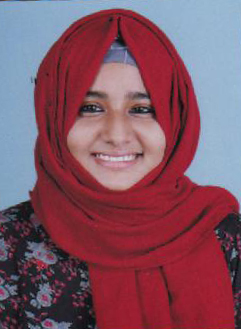 NAME                                                        	    :Ansila.K.HROLE                                                            	   :  RADIOGRAPHERPERSONAL PROFILEName 			                                        :  Ansila .K. HDate of Birth					:  23/04/1999Fathers Name					:  Haneefa.K.HReligion& Caste				:  Islam ,MuslimSex 						:  FemaleMarital Status					:  SingleNationality					:  IndianLanguages Known 				:  Malayalam, English,HindiPermanent Address				:   Kattuparambil  House                                                                             PO Edavilangu Pathiyassery                                                                             Pin 680671				Mobile Number					:   9995951099,9847485598E-mail ID 					:  ansilahaneefa1999@gmail.comEducational Qualification			:   S S L C, Plus Two, Diploma In Radiology    CAREER OBJECTIVE  To utilize my abilities and knowledge earned to serve the society and to learn new skills while improving inter-personal skills and to become a successful Radiographer and to carry out the responsibilities of a Radiographer in providing good health care to the patient with proper care affection.ABILITIES:Good communication skills and aptitude to learn quickly.Enjoy working to tight schedules and targets.Willingness to take responsibilities.EDUCATIONAL QUALIFICATIONSTYPES OF EQUIPMENT HANDLEDCT-Siemens somatom emotion (16 slice)500 mA M/s. Philips India Ltd - Diagnox-500500 mA M/s. Siemens Ltd -Peophos-DII (Fixed)300 mA M/s. Siemens Ltd - HEIPHOS D300 mA M/s. Wipro GE - DX 300PORTABLE X-RAY : 100 mA Wipro GE -Geneius 100   100 mA Siemens -Multimobil 2.5   100 mA Philips in ICUs & WardsComputed Radiography - Carestream classic CR laser images dryview 6850 lase imageECG – Philips, BPL cardiart 9108PROFESSIONAL EXPERIENCE:6 months Training experience in Modern Hospital, Kodugallur. 3 month experience in SreeNarayana Institute Medical Science Collage & Hospital, Paravoor ,Chalakka (Computed Radiography) X RAY ,CTStill Working in Nammude Arogyam Community Hospital Mathilakam C K ValavuPROCEDURES KNOWNS:X-RayCTE C GROLES AND RESPONSIBILITIESTaking all routine X-rays and special radiological procedures.Preparing patient for procedure providing instruction to obtain the desired results.Providing radiation protection to the patients as well as to the technologists.Assuring quality of the images as well as machines.Taking care of patients which cover all aspects especially in the case of trauma.Taking responsibilities for assigned area and report equipments malfunctions.DECLARATION	I hereby declare that above information furnished are true and correct to the best of my knowledge and belief.Place : KODUGALLRDate :	29/1/2020						ANSILA K.HCourseInstitutionUniversity/BoardYear of passingDiploma  in radiology & imaging technologySchool of medical technology, cheraman nargar, kodungallurCentral Board of Examination2018-2019Plus TwoGovt St Annes H H S Kottapuram Govt. Of Kerala2017SSLCGovt St Annes H H S KottapuramGovt.of kerala2015